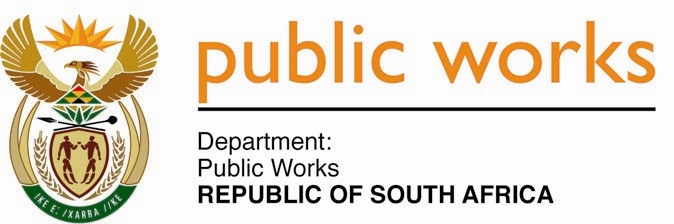 MINISTRY PUBLIC WORKS AND INFRASTRUCTUREREPUBLIC OF SOUTH AFRICA Department of Public Works l Central Government Offices l 256 Madiba Street l Pretoria l Contact: +27 (0)12 406 2034 l +27 (0)12 406 1224Private Bag X9155 l CAPE TOWN, 8001 l RSA 4th Floor Parliament Building l 120 Plain Street l CAPE TOWN l Tel: +27 21 468 6900 Fax: +27 21 462 4592 www.publicworks.gov.za NATIONAL ASSEMBLYWRITTEN REPLYQUESTION NUMBER:					        	1047 [NW2201E]INTERNAL QUESTION PAPER NO.:				17DATE OF PUBLICATION:					        	20 SEPTEMBER 2019DATE OF REPLY:						           14 OCTOBER 20191047.	Mr. W F Faber (DA) asked the Minister of Public Works and Infrastructure:(1)	What was the total cost incurred by the Government for each of the three parliamentary villages during the (a) Fourth and (b) Fifth Parliaments in terms of (i) bus transport, (ii) water and electricity, rates and taxes, (iii) village management, (iv) construction of new buildings, (v) maintenance of buildings, (vi) purchasing of new furniture and appliances, (vii) cost of employing the staff of her department to run the villages and (viii) any other expenses;(2)	whether she has considered the option of providing each Member of Parliament with a housing allowance instead of accommodation; if not, what is the position in this regard; if so, what are the relevant details? NW2201E______________________________________________________________________REPLY:The Minister of Public Works and Infrastructure: 	(1)(2)	The responsibility of the Department of Public Works and Infrastructure is to provide accommodation to Government Departments and Members of Parliament, amongst others, in terms of its mandate. Any request for allowances to public office bearers must be made to the Independent Commission for Remuneration of Public Office Bearers.(a)  Fourth Parliament(b)  Fifth Parliament(i)  The total cost incurred by government for all three parliamentary villages during the Fourth Parliament, in terms of transport, is R38 570 345. (i)  The total cost incurred by government for all three parliamentary villages during the Fifth Parliament, in terms of transport, is R35 997 143.(ii)The total cost in terms of the Municipal Services and Rates of the three parliamentary villages during the Fourth Parliament  amounts, as follows:Laboria Park     R7 875 171.81Pelican Park     R6 470 925.33Acacia Park      R12 836 995.19      (ii)The total cost in terms of the Municipal Services and Rates of the three parliamentary villages during the Fifth Parliament  amounts, as follows: Laboria Park    R12 185 225.49Pelican Park     R22 328 442.08Acacia Park      R50 959 085.40     (iii)  The parliamentary villages are managed by the Department of Public Works and Infrastructure through officials who are employed fulltime and render the required services – the cost relating to the employment of the said officials during the Fourth Parliament amounted to R8 053 472.75. (iii)  The parliamentary villages are managed by the Department of Public Works and Infrastructure through officials who are employed fulltime and render the required services – the cost relating to the employment of the said officials during the Fifth Parliament amounted R13 102 467.25.  (iv)  None(iv)  The total cost incurred to construct the new access buildings at the three parliamentary villages amounted to R35 550 947.07(v) The total cost in terms of the maintenance of the three parliamentary villages amounted to R300 000 000.00  (v) The total cost in terms of the maintenance of the three parliamentary villages during the Fifth Parliament  amounts, as follows:   Acacia Park      R113,718,148.37Laboria Park     R21,119,084.70Pelican Park     R27,617,264.60(vi) R6 422 237.00(vi) R30 981 445.00.(vii)  Refer to (iii) above.(vii) Refer to (iii) above.(viii)  No other expenses.(viii)  No other expenses.